Publicado en Madrid el 06/07/2018 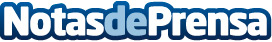 Radiografía del perfil del ciberatacante, según IMF Business SchoolUn empleado despistado, un cliente despechado, un hacktivista o el conocido pirata informático son algunos de los responsables de la mayoría de los ciberataques sufridos, según ha analizado IMF Business SchoolDatos de contacto:RedacciónNota de prensa publicada en: https://www.notasdeprensa.es/radiografia-del-perfil-del-ciberatacante-segun Categorias: Nacional Madrid Ciberseguridad http://www.notasdeprensa.es